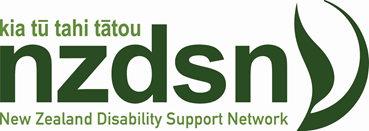 NZDSN National SymposiumSafeguarding a Good LifeUnderstanding and implementing approaches that promote, protect and enhance the rights and wellbeing of disabled peopleSave the Date! Thursday 10th December  2020 Sudima Airport Hotel, Christchurch 9am-4pmRegistrations are now Open!Programme:The Royal Commission of Inquiry into Abuse in Care:“Shining a light on our history and looking to the future”Dr Esther Woodbury from the Royal Commission of Inquiry into Abuse in Care will provide an introduction to the Inquiry: How it works; The journey so far; The place of disabled people and the disability sector.Safeguarding a Good LifeAn extended and interactive workshop presentation from Sue Hobbs and Erika Butters from the Personal Advocacy and Safeguarding Adults Trust (PASAT). The Safeguarding framework – Background, Definitions and PrinciplesHow the framework will support disabled people to live the life they chooseThe spectrum of safeguards needed to effectively respond, including supported decision makingBasic human rights to consent and decision makingFactors that increase vulnerabilityWho is at risk and identifying the need for safeguarding supportHow legislation affects your safeguarding responsibilitiesThe different types of abuse experienced by disabled peopleThe SAFA multi-agency, multi-disciplinary approach for safeguarding people at risk of experiencing abuse and neglectMorning tea at 10.30; Afternoon tea at 2.30  Registration: Just $150 plus GST To Register Click Here Exhibitors: There will be space available for organisations to exhibit products and services. Stands available from $175 plus GST. Contact: admin@nzdsn.org.nzPresenter DetailsDr Esther Woodbury Esther is a Wellington-based disability researcher and advisor who has worked across government, community and research roles. Esther is currently leading the Learning Disability and Neurodiversity Approach at the Royal Commission of Inquiry into Abuse in Care, to ensure all survivor, family and whānau voices are able to be present in the Inquiry if they choose.Erika ButtersAdvocacy National DirectorThe Personal Advocacy and Safeguarding Adults Trust (PASAT)Erika works as the Director of Advocacy with The Personal Advocacy and Safeguarding Adults Trust. She is passionate that the rights, well-being and interests of all New Zealanders are protected and promoted. Over the last several years her work has focused on ensuring independent advocacy is available to all disabled people in New Zealanders. Erika works and lives in Wellington.Sue HobbsSafeguarding Adults National DirectorThe Personal Advocacy and Safeguarding Adults Trust (PASAT)Sue is a former Police Officer from the UK and is currently the National Director, Safeguarding adults at the Personal Advocacy and Safeguarding Adults Trust. Sue has been working in the field of family violence, sexual violence and safeguarding adults for over 30 years. She developed and led the Safeguarding Adults from Abuse (SAFA) pilot in partnership with Waitemata District Heath Board and the Waitemata Police in 2016 and has been advocating for the need for Safeguarding Adults Framework in New Zealand for the past 12 years.